RENCANA PELAKSANAAN PEMBELAJARAN(RPP)  Nama sekolah                                            : SMP KRISTEN 1 MAGELANGMata pelajaran                                          : Bahasa IndonesiaKelas/ semester                                         : VII/1Komponen                                                  : Kemampuan BerbahasaAspek                                                           : BerbicaraSetandar Kompetensi                             : 2. Mengungkapkan pengalaman dan informasi melalui kegiatan bercerita dan menyampaikan pengumumanKompetensi Dasar                                     : 2.2 menyampaikan pengumuman dengan intonasi yang tepat serta menggunakan kalimat-kalimat yang lugas dan sederhanaIndikator                                                     :a.  menyampaikan pengumuman dengan memperhatikan kelancaran,intonasi, artikulasib. memberikan tanggapan berdasarkan pengumuman yang disampaikan Alokasi waktu                                           : 2 X 30 menit ( 1 pertemuan)TUJUAN PEMBELAJARANSiswa dapat menyampaikan pengumuman dengan intonasi yang tepat serta menggunakan kalimat-kalimat yang lugas dan sederhana MATERI PEMBELAJARANTeks pengumumanMETODE PEMBELAJARANPemodelanInkuiriDemontrasiLANGKAH-LANGKAH KEGIATAN PEMBELAJARANPertemuan 1Kegiatan awalSiswa mengamati penyampean materi dari guruSiswa dan guru saling bertukar pikiran tentang menyampaikan pengumumanKegiatan IntiSiswa mengikuti dengan cermat cara-cara penyampean pengumuman yang disampaikan guruSiswa saling berdiskusi cara menyampaikan pengumumanSiswa berlatih untuk menyampaikan pengumuman dengan benarSiswa maju ke depan kelas untuk membacakan hasil pengumumanKegiatan AkhirSiswa dan guru saling merefleksi.Pertemuan 2Kegiatan AwalSiswa dan guru saling bertanya tentang pelajaran yang telah berlaluSiswa membaca dan mencermati hasil dari teks pengumumanKegiatan IntiSiswa mampu menemukan pokok-pokok pengumumanSiwa mendiskusikan pokok-pokok pengumumanSiswa dapat menemukan pokok-pokok dalam pengumumanSiswa mencoba untuk berlatihKegiatan AkhirSiswa dan guru saling merefleksiSUMBER BELAJARTeks pengumumanBuku pelajaran dan satraIindonesiaPENILAIANTeknik                      : unjuk rasaBentuk Instrumen : rubrikSola Instrumen      :Pedoman pensekoran : berilah tanda (X) pada kolom skorPenghitungan nilai akhir dalam skala 0-100 adalah.                             Perolehan SkorNilai akhir = 	X sekor ideal 100  = ..............                         Skor maksimum (10)Mengetahui                                                                           Magelang, 1 agustus 2013Kepala Sekolah                                                                           Guru Mata Pelajaran.Charis widipriyanto, S.Pd                                                            Anita Sisilia R, S. Pd.                                                         Mahasiswa kkn                                                        Agung apriansyahRENCANA PELAKSANAAN PEMBELAJARAN(RPP)  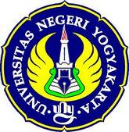 Disusun Oleh : Agung ApriansyahNim : 10201244078PENDIDIKAN BAHASA DAN SASTRA INDONESIA FAKULTAS BAHASA DAN SENI UNIVERSITAS NEGERI YOGYAKARTA 2013No AspelAspelSkorSkor1LancarLancar12232Kurang  lancarKurang  lancar3Tidak lancarTidak lancar4Baik Baik 5Kurang baikKurang baik6Tidak baikTidak baik7TepatTepatPedoman pengskoran :NoNoaspekaspekaspekSkorSkor11Siswa menemukan 3 pokok pengumumanSiswa menemukan 3 pokok pengumumanSiswa menemukan 3 pokok pengumuman1122Siswa menemukan 2 pokok pengumumanSiswa menemukan 2 pokok pengumumanSiswa menemukan 2 pokok pengumuman2233Siswa tidak menemukan pokok pengumumanSiswa tidak menemukan pokok pengumumanSiswa tidak menemukan pokok pengumuman3344Siswa merangkai dengan baikSiswa merangkai dengan baikSiswa merangkai dengan baik1155Siswa merangkai kurang baikSiswa merangkai kurang baikSiswa merangkai kurang baik2266Siswa tidak bisa merangkaiSiswa tidak bisa merangkaiSiswa tidak bisa merangkai33